Конспект организованной образовательной деятельности (занятие)Образовательная деятельность художественно-эстетическое развитие.Тема «Конструирование из бумаги лебедя»Воспитатель: Антонычева Т.В.Цели: Формировать у детей художественно-эстетический вкус в художественном творчестве.Задачи: активизировать словарный запаса по теме « птицы»; развивать мелкую моторику пальцев рук; воспитывать чувство любви к природе, к животным.Оборудование: предметные картинки и изображения птиц, книга  с картинками из сказки о царе Салтане ; квадраты бумаги для конструирования фигура лебедя, музыкальное сопровождение.Ход занятия.В: Ребята, посмотрите кто нас встречает? Кто это? Где вы видели эту птицу? Как её зовут? Давайте отгадаем  какие птицы встречаются в разных сказках.           В этой сказке всё отлично: Дед, и баба, и яичко.        Очень рады дед и баба, 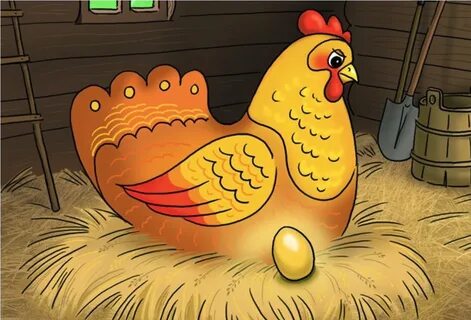 Что у них есть (курочка Ряба)Унесла его лиса, аж за тёмные леса,Слышен тонкий голосок.               Кто же это? 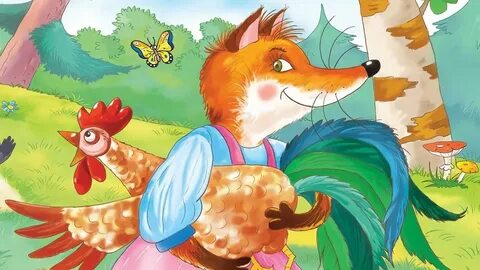 В сказке этой царь на спицу
усадил подарок - птицу.
Коль кругом столицы мирно,
та сидит на башне смирно. 
Но лишь чуть со стороны
к ним потянет дым войны,
закричит она, забьётся
и в то место обернётся.
Враг побит со всех сторон.
Кто ликует?    ... Царь Дадон!
Вспомни имя доброхота.
Чей подарок?   ... Звездочёта!
Дал царю он из мешка
Золотого    ...  Петушка!
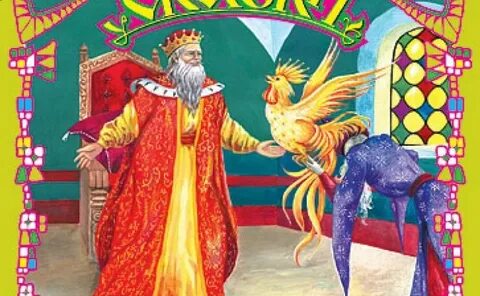 Разбойники белые!Вот беды наделали: 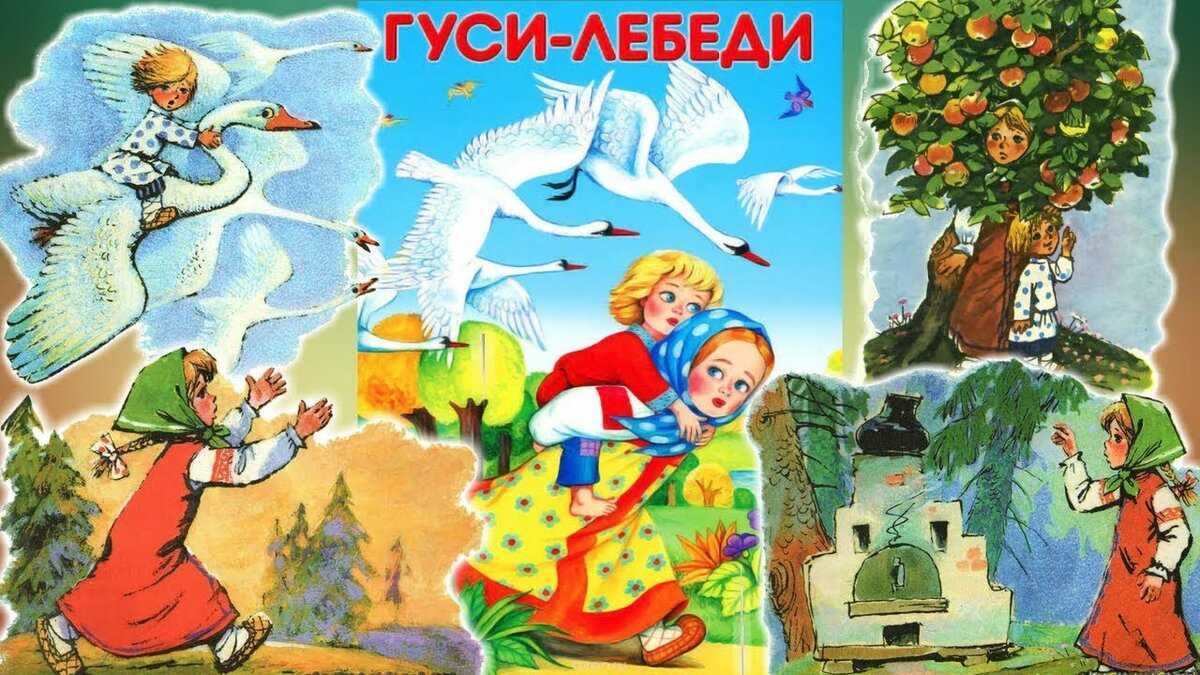 В деревню прилеталиИ мальчика украли.Только смелая сестраВсё равно его нашла.Помогли ей печка,Яблонька и речка. (гуси-лебеди).А это что за птица, настоящая царевна! В какой сказке она живет? Эта птица добру служила, или наоборот? Кому она помогала? Кто заколдовал царевну  и превратил в лебедя? Как вы думаете, почему злой колдун превратил её в лебедя, а не в ворону, воробья? (Потому, что лебедь самая красивая птица) Да, как ни старался злой колдун, а красота всё равно сильнее.А вы хотите превратиться в волшебных лебедей. Ну давайте попробуем!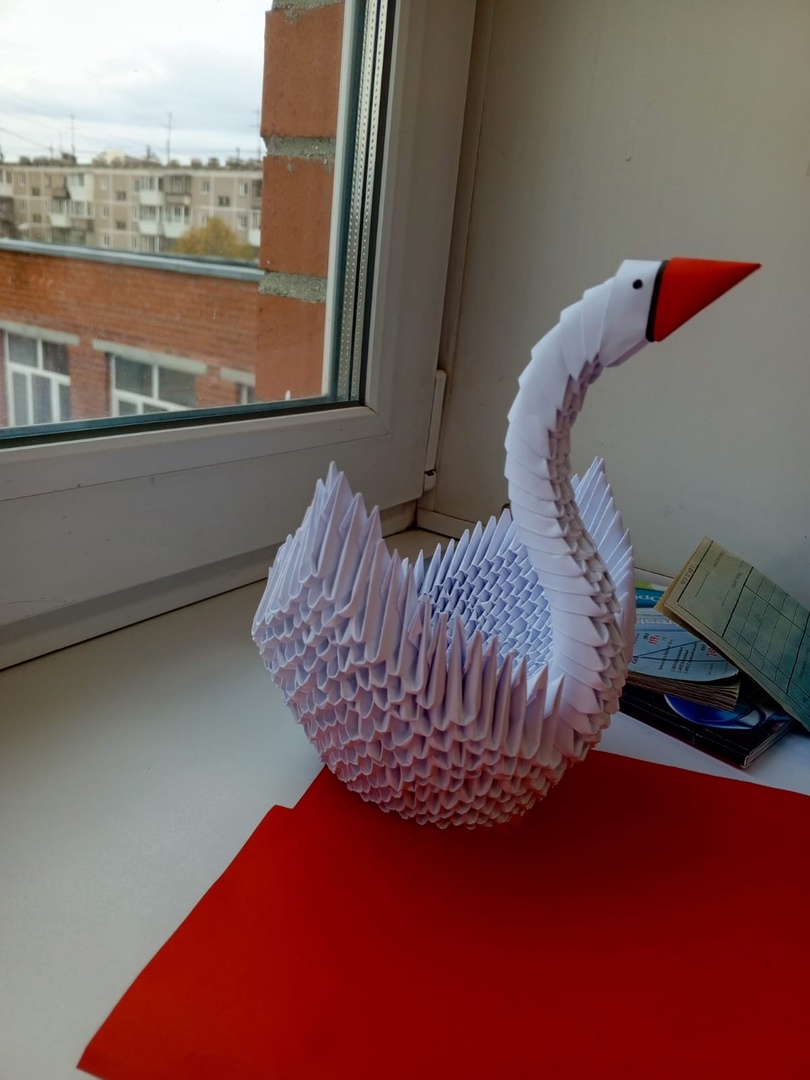 Физкультминутка «Лебеди» .(воспитатель зачитывает стихотворение, дети выполняют движение согласно теста)Чудо – палочку возьму (беру в руки «волшебную палочку»)И два раза ей взмахну, (делаю ею два взмаха)И сейчас вы из детейПревратитесь в лебедей! (дети в воздухе руками рисуют большой круг)Мы направо повернулись, (дети поворачивают голову направо)Крылья к солнцу потянулись! (поднимают руки вверх)Мы налево повернулись (поворачивают голову налево)И друг другу улыбнулись! (улыбаются)Хоть лететь нам нелегко, («вытирают пот со лба «)Но летаем высоко! (поднимаются на носочки и «машут крыльями»)Опустились на реке (присели на корточки)И поплыли по воде, (делают волнообразные движения руками)Шею вытянул вперед (тянут шею наверх)Лебединый весь народ .И, поев немного хлеба, (изображают, что жуют)Снова мы взлетели в небо! (машут руками как крыльями)Вам понравилась игра? (делают жест «лайк»)Возвращаться нам пора!Снова палочку возьму (снова беру «волшебную палочку»)И два раза ей взмахну . (делаю ею два взмахаИ теперь из лебедейПревратились вы в детей! (дети хлопают в ладоши)2. Сборка лебедя. Коллективное конструирование из бумагиа) Сложите базовую фигуру – бумажный змей.б) Загните эти же стороны еще раз к середине.в) Переверните заготовку.г) Согните заготовку пополам,д) Переверните заготовку.е) Выгните наружу острый угол, Это шея.ж) Отогните вершину острого угла, Это клюв.З) Украсьте поделку: нарисуйте или приклейте глаза.Можно сделать надрезы на хвосте и крыльях.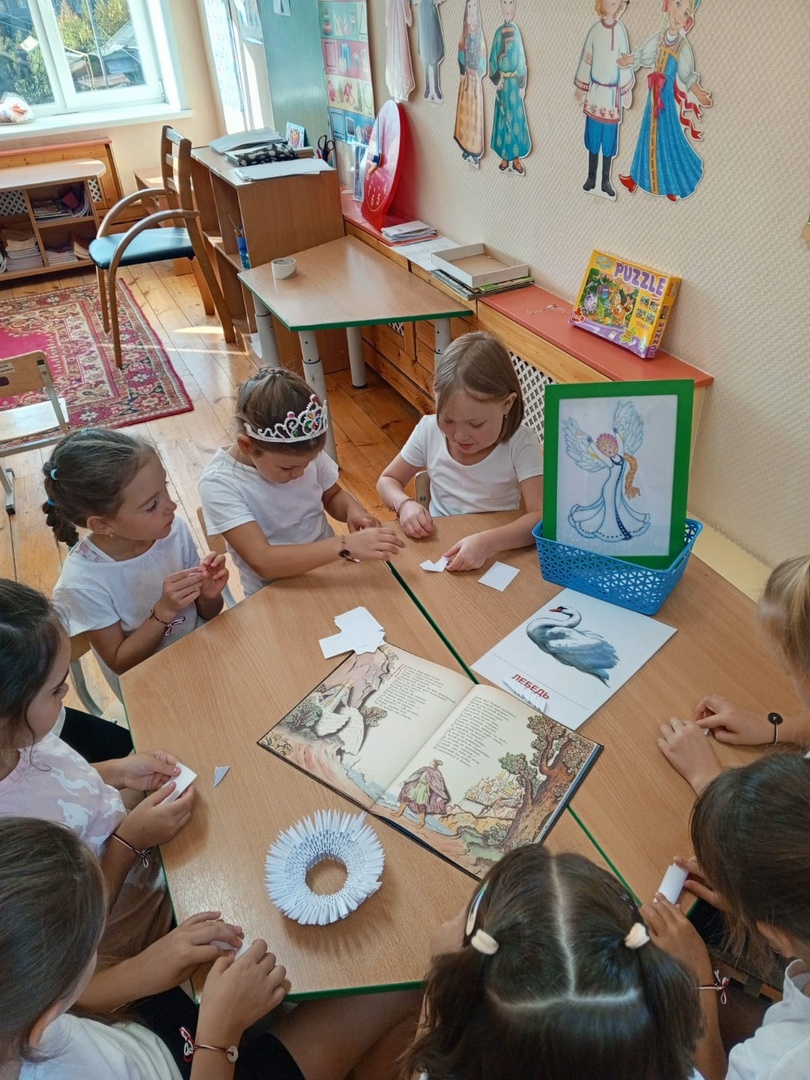 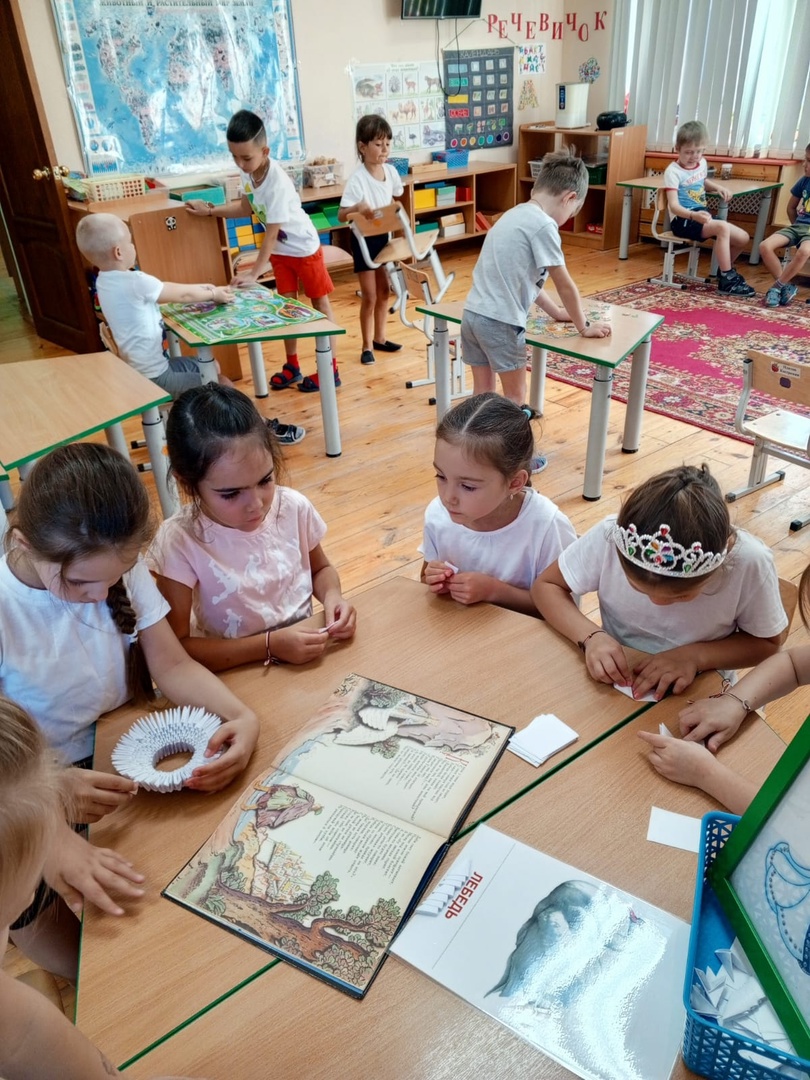 3. Итог занятия.Воспитатель: Отправим нашу птицу  в волшебное плавание и будем ждать когда она превратится в царевну ЛЕБЕДЬ!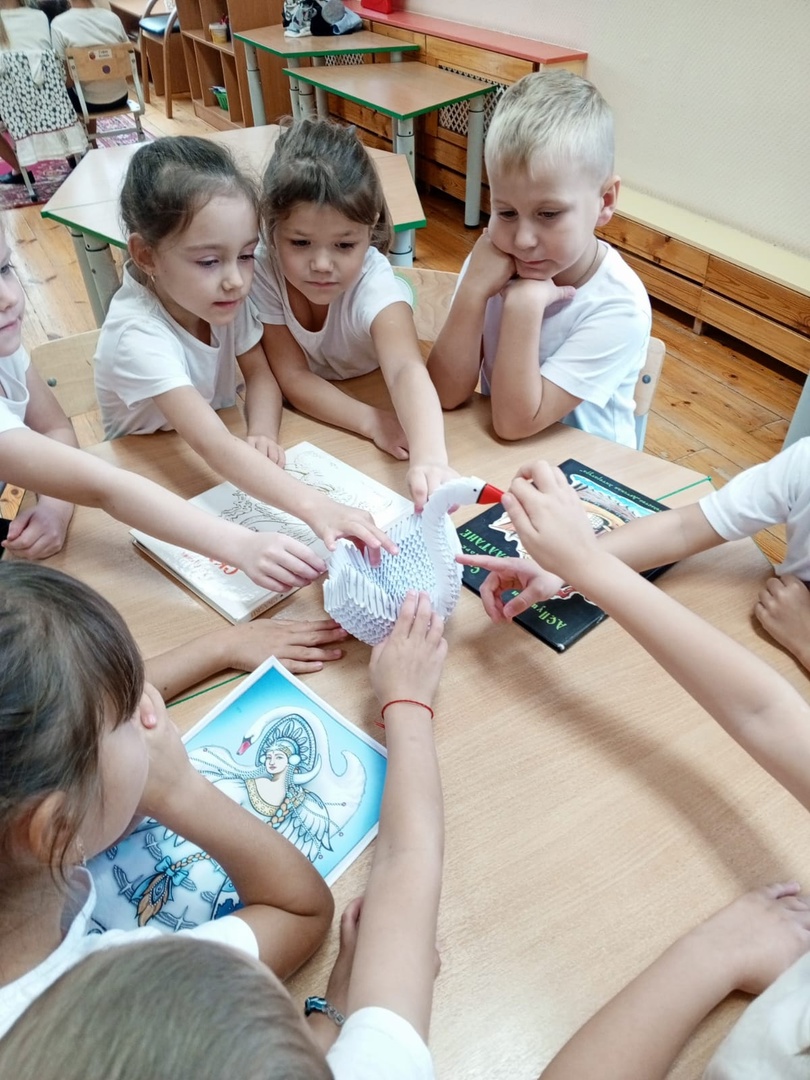 